CORE Didactic Schedule for Academic Year CORE 2020-2021CORE 2020-2021July 2020August 2020September 2020October  20202     7am – 8am:  Expectations - Chief ResidentsNO FACULTY REQUIRED9am:  Orthopaedic Traumatology 16        7am:  Key Articles and Questions8am:  Case Presentations 39am:  Basic Science 13        7am:  Milestones Quiz8am:  Milestones Quiz9am:  Sports Medicine 11        7am:  Milestones Quiz8am:  Milestones Quiz9am:  Sports Medicine 597am:  Key Articles and Questions8am:  Case Presentations 19am:  Orthopaedic Traumatology 2137am:  Key Articles and Questions8am:  Case Presentations 49am:  Basic Science 2 107am:  Key Articles and Questions8am:  Case Presentations 59am:  Sports Medicine 287am:  Pediatric Orthopaedics 18am: Case Presentations 69am:  Pediatric Orthopedics 2167am:  Trauma 38am:  Journal Club9am:  Orthopaedic Traumatology 420      7am:  Basic Science 38am:  Journal Club9am:  Basic Science 4177am:  Orthobullets Review8am:  Journal Club9am:  Sports Medicine 3157am – 10am:  Grand Rounds – Pediatric Orthopaedics 3GUEST SPEAKERALL SHOULD ATTEND237am:  Key Articles and Questions8am:  M&M9am:  Orthopaedic Traumatology 5277am:  Key Articles and Questions8am:  M&M9am:  Basic Science 5 24     7am:  Key Articles and Questions8am:  M&M9am:  Sports Medicine 422     7am:  Pediatric Orthopaedics 48am:  M&M9am:  Pediatric Orthopaedics 530 7am:  Key Articles and Questions8am:  Case Presentations 29am:  Orthopaedic Traumatology 629      7am:  Miscellaneous Topics 18am:  Case Presentations 79am:  Pediatric Orthopaedics 6November 2020December 2020January 2021February 20215        7am:  Milestones Quiz8am:  Milestones Quiz9am:  Pediatric Orthopaedics 73        7am:  Key Articles and Questions8am:  Case Presentations 99am:  Hand Surgery 41                       HAPPY NEW YEAR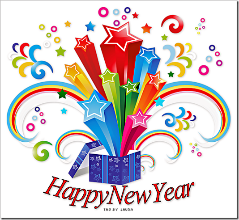 NO CORE4       7am:  Key Articles and Questions8am:  Case Presentations 119am:  Adult Reconstruction 512        7am:  Key Articles and Questions8am:  Case Presentations 89am:  Hand Surgery 110      7am:  Hand Surgery 58am: Case Presentations 109am:  Hand Surgery 68               RESIDENCY INTERVIEWS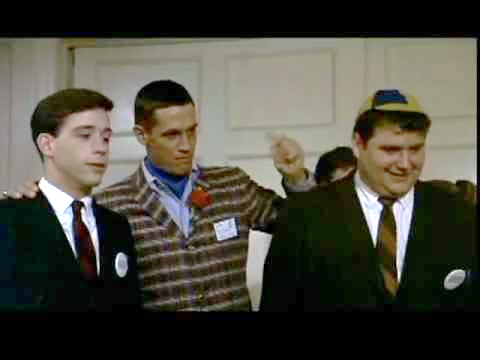 11     7am:  Key Articles and Questions8am:  Case Presentations 129am:  Foot & Ankle Surgery 119     7am:  Hand Surgery 2           8am:  M&M9am:  Hand Surgery 317      7am:  Orthobullets Review8am:  Journal Club9am:  Hand Surgery 715     7am:  Adult Reconstruction 18am:  JOINTS JOURNAL CLUB9am:  Adult Reconstruction 218      7am:  Key Articles and Questions8am:  Research Presentations 19am:  Foot & Ankle Surgery 226                            THANKSGIVING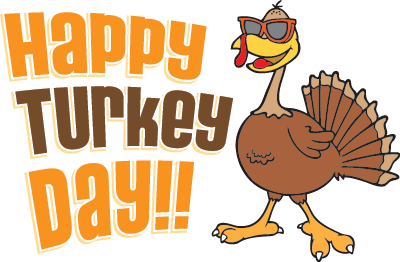 NO CORE24      7am:  Key Articles and Questions8am:  M&M9am:  Hand Surgery 822     7am:  Adult Reconstruction 38am:  M&M9am:  Adult Reconstruction 425  7am:  Foot & Ankle Surgery 38am:  M&M9am:  Foot & Ankle Surgery 429             BIOMET ARTHROPLASTY LABResidents Excused Until 1 PM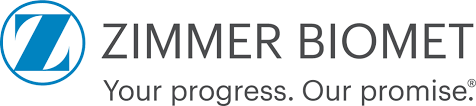 March 2021April 2021May 2021June 20214        7am:  Milestones Quiz8am:  Milestones Quiz9am:  Foot & Ankle Surgery 51        7am:  Milestones Quiz8am:  Milestones Quiz9am:  Orthopaedic Oncology 36     7am:  Milestones Quiz8am:  Milestones Quiz9am:  Spine Surgery 63       DR. FRED F. BEHREN’S SYMPOSIUM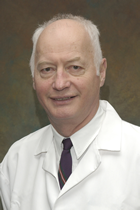 ALL FACULTY & RESIDENTS TO ATTEND11  ACADEMY WEEK or    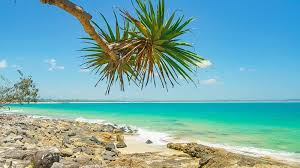 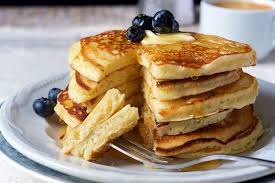 8      7am:  Orthopaedic Oncology 48am:  Research Presentations 39am:  Orthopaedic Oncology 513        7am:  Key Articles and Questions8am:  Research Presentations 59am:  Spine Surgery 710      7am:  Key Articles and Questions8am:  Research Presentations 69am:  Shoulder and Elbow Surgery 418      7am:  Key Articles and Questions8am:  Research Presentations 29am:  Orthopaedic Oncology 215      7am:  Orthobullets Review8am:  Journal Club9am:  Spine Surgery 120     7am:  Orthobullets Review8am:  Journal Club9am:  Shoulder and Elbow Surgery 117                    INTERN ORIENTATION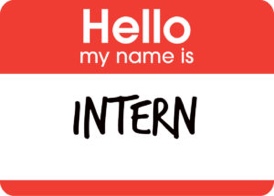 25       7am:  Key Articles and Questions8am:  M&M9am:  Orthopaedic Oncology 122      7am:  Spine Surgery 28am:  M&M9am:  Spine Surgery 327      7am:  Shoulder and Elbow Surgery 28am:  M&M9am:  Shoulder and Elbow Surgery 324      7am:  Key Articles and Questions8am:  M&M9am:  Shoulder and Elbow Surgery 529     7am:  Spine Surgery 48am:  Research Presentations 49am:  Spine Surgery 5